Руководителям муниципальныхорганов управления образованиемРуководителям территориальных методических службОб организации вебинараГосударственное бюджетное образовательное учреждение «Институт развития образования Краснодарского края» (далее – Институт) сообщает о проведении 14 сентября 2022 года онлайн-вебинара на тему: «Восстановительные технологии и медиация как ресурс профилактической работы школы».На вебинар приглашаются: кураторы служб школьной медиации. Трансляция пройдёт 14 сентября в 15:00 по ссылке: https://veb.iro23.ru/b/ege-ned-3qw-gf4, программа вебинара прилагается (Приложение).Для участников онлайн-вебинара предусмотрена обязательная регистрация по ссылке: https://forms.yandex.ru/admin/63105a09142e8a78e31b5528/edit     либо посредством сканирования QR кода: 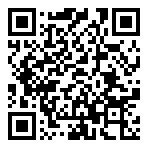 По окончании мероприятия, просим участников заполнить информационную анкету в Яндекс форме, перейдя по ссылке: https://forms.yandex.ru/admin/63105a84e323ab34a9ff8738/edit Рекомендуем довести информацию до сведения всех заинтересованных лиц.Приложение на 1 странице в 1 экз.Ректор	                                                                                            Т.А. ГайдукДудник Олеся АлександровнаЧиркова Татьяна Николаевна8(861) 232-48-23Приложение к письму ГБОУ ИРО Краснодарского краяот «__» ________2022 г. №____Программа проведения вебинара на тему:«Восстановительные технологии и медиация как ресурс профилактической работы школы»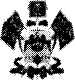 Министерство образования, науки и молодежной политики Краснодарского краяГосударственное бюджетноеобразовательное учреждениедополнительного профессионального образования«Институт развития образования»Краснодарского края(ГБОУ ИРО Краснодарского края)Россия, 350080, г. Краснодар,ул. Сормовская,167тел./ф.: (861) 232-85-78e-mail: post@iro23.ruИНН 2312062743____________________ № __________________На №________________ от __________________ГБОУ ИРО Краснодарского краяг. Краснодар, ул. Сормовская, 167ГБОУ ИРО Краснодарского краяг. Краснодар, ул. Сормовская, 16714 сентября 2022 годаГБОУ ИРО Краснодарского краяг. Краснодар, ул. Сормовская, 167ГБОУ ИРО Краснодарского краяг. Краснодар, ул. Сормовская, 167Участники: кураторы служб школьной медиации15:00–15:1515:00–15:15«Мониторинг деятельности служб школьной медиации»Чиркова Татьяна Николаевна, старший преподаватель кафедры психологии, педагогики и дополнительного образования ГБОУ ИРО КК15:15–15:3515:15–15:35«Актуальные направления деятельности городской службы школьной медиации (примирения) г. Краснодар»Мищенко Валентина Николаевна, педагог-психолог МКУ РЦ "Детство", руководитель городской службы школьной медиации (примирения) муниципального образования г. Краснодар15:35–15:5515:35–15:55"Городской конкурс волонтёрских команд служб школьной медиации (примирения) г. Краснодар: опыт проведения и участия"Таран Юлия Игоревна, педагог-психолог МАОУ гимназии 54, руководитель службы школьной медиации (примирения) Западного внутригородского округа г. Краснодара15:55–16:15«Практический опыт применения восстановительных технологий в деятельности СШМ»Мищенко Наталья Ивановна, педагог-психолог МАОУ СОШ №37 города Краснодара, член Федерации психологов образования России«Практический опыт применения восстановительных технологий в деятельности СШМ»Мищенко Наталья Ивановна, педагог-психолог МАОУ СОШ №37 города Краснодара, член Федерации психологов образования России